Directions: In small collaborative groups, work as a team to complete the following problems.  Be sure that each member contributes to the discussion and has the chance to share their thoughts.  
Algebra Connections:Evaluate the expression when m = 2.5 and n = 19.51) 43.875 ÷ m + n2)  – 0.23Geometry Connections:3) Find the length of the rectangle that has a width of 0.963cm and an area of 3.4668 cm2.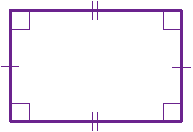 Word Problems:4) Val drove 217 miles from New York to Boston using only 5.3 gallons of gas. Calculate Val’s "miles per gallon" for the trip.5) Tommy has a leftover piece of wood that is 84.3 inches. He needs pieces that are 7.5 inches. How many 7.5 inch pieces can Tommy cut from the leftover piece?Mock “Math Talk”6) When asked to solve 262.16 ÷ 5.8, Sebastian shared his work with Andres.  How should Andres respond?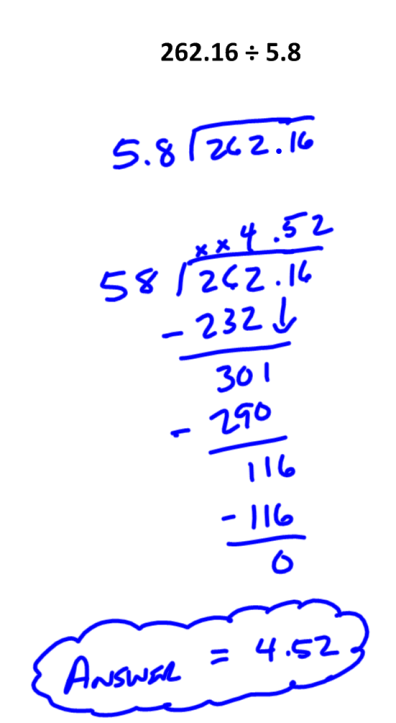 